Российская  ФедерацияСовет депутатов Трегубовского сельского поселенияЧудовского района Новгородской областиРЕШЕНИЕот  10.11.2016 г.  №  67д. ТрегубовоО внесении изменений в решениеСовета депутатов Трегубовскогосельского поселения от  28.12.2015№ 19 «О бюджете Трегубовскогосельского поселения на 2016 год»       В соответствии с Бюджетным кодексом Российской Федерации, Уставом Трегубовского сельского поселения, Положением о бюджетном процессе в Трегубовском сельском поселении Совет депутатов Трегубовского сельского поселения РЕШИЛ:              1. Внести изменения  в решение Совета депутатов Трегубовского сельского поселения от  28.12.2015 г.  № 19 «О бюджете Трегубовского сельского поселения на 2016 год» согласно приложению.              2. Опубликовать решение в официальном бюллетене Администрации Трегубовского сельского поселения «МИГ Трегубово» и на официальном сайте Администрации Трегубовского сельского поселения в сети «Интернет».Глава поселения                                             С.Б. АлексеевПриложение к решению Совета депутатов Трегубовского сельского поселенияот  10.11.2016 г. №  67                                                                                                                        ИЗМЕНЕНИЯв решение Совета депутатов Трегубовского сельского поселения от 28.12.2015 № 19 «О бюджете сельского поселения на 2016 год»1.  Пункты 1, 5, 6  изложить в следующей редакции:         «1. Утвердить основные характеристики бюджета поселения на 2016 год:	1) прогнозируемый общий объем доходов бюджета поселения в сумме 8278,0 тыс. рублей;	2) прогнозируемый общий объем расходов бюджета поселения в сумме 10338,0 тыс. рублей;         3) прогнозируемый дефицит бюджета поселения в сумме 2060,0 тыс. руб.»;         «5. Учесть в бюджете Трегубовского сельского поселения поступление собственных доходов в 2016 году  в сумме 4270,1 тыс. рублей согласно Приложению 4 к настоящему решению.»;       «6. Установить объем безвозмездных поступлений из бюджетов других уровней на 2016 год в сумме 4007,9 тыс. рублей согласно Приложению 5 к настоящему решению.».2. Внести изменения в приложение № 1:Перечень главных Администраторов доходов бюджета Трегубовского сельского поселения3. Внести изменения в приложение № 4, изложив его в следующей редакции:4. Внести изменения в приложение № 5, изложив его в следующей редакции:Объем межбюджетных трансфертов, предполагаемых к получению от бюджетов других уровней, на 2016 год 5. Внести изменения в приложение № 6, изложив его в следующей редакции:Распределение бюджетных ассигнований  по разделам, подразделам, целевым статьям (муниципальным программам и непрограммным направлениям деятельности), группам и подгруппам видов расходов классификации расходов бюджета Трегубовского сельского поселения на 2016 год 6. Внести изменения в приложение № 7, изложив его в следующей редакции:Ведомственная структура расходов бюджета Трегубовского сельского поселения на 2016 год7. Внести изменения в приложение № 8, изложив его в следующей редакции:Распределение бюджетных ассигнований на реализациюмуниципальных программ на 2016 год8. Внести изменения в приложение № 10, изложив его в следующей редакции:Источники внутреннего финансирования дефицитабюджета Трегубовского сельского поселения на 2016 год_________________________________Приложение № 1 к решениюСовета депутатов Трегубовского сельского поселения «О бюджете Трегубовского сельского поселения на 2016 год»от 28.12.2015  № 19Код главыКодНаименование343ИНН 5318007536КПП 531801001Администрация Трегубовского  сельского поселения3431 08 04020 01 1000 110Государственная пошлина за совершение нотариальных действий должностными лицами органов местного самоуправления, уполномоченными в соответствии с законодательными актами Российской Федерации на совершение нотариальных действий3431 08 04020 01 4000 110Государственная пошлина за совершение нотариальных действий должностными лицами органов местного самоуправления, уполномоченными в соответствии с законодательными актами Российской Федерации на совершение нотариальных действий3431 11 05013 10 1001 120Доходы, получаемые в виде арендной платы за земельные участки, государственная собственность на которые не разграничена и которые расположены в границах сельских поселений, а также средства от продажи права на заключение договоров аренды указанных земельных участков3431 11 05013 10 1002 120Доходы, получаемые в виде арендной платы за земельные участки, государственная собственность на которые не разграничена и которые расположены в границах сельских поселений, а также средства от продажи права на заключение договоров аренды указанных земельных участков3431 11 05013 10 2000 120Доходы, получаемые в виде арендной платы за земельные участки, государственная собственность на которые не разграничена и которые расположены в границах сельских поселений, а также средства от продажи права на заключение договоров аренды указанных земельных участков3431 11 05075 10 0000 120Доходы от сдачи в аренду имущества, составляющего казну сельских поселений (за исключением земельных участков)3431 11 05314 10 0000 120Плата по соглашениям об установлении сервитута, заключенным органами местного самоуправления сельских поселений, государственными или муниципальными предприятиями либо государственными или муниципальными учреждениями в отношении земельных участков, государственная собственность на которые не разграничена и которые расположены в границах сельских поселений3431 11 09045 10 0001 120Прочие поступления от использования имущества, находящегося в собственности сельских поселений (за исключением имущества муниципальных бюджетных и автономных учреждений, а также имущества муниципальных унитарных предприятий, в том числе казенных)3431 11 09045 10 0002 120Прочие поступления от использования имущества, находящегося в собственности сельских поселений (за исключением имущества муниципальных бюджетных и автономных учреждений, а также имущества муниципальных унитарных предприятий, в том числе казенных)3431 11 09045 10 0003 120Прочие поступления от использования имущества, находящегося в собственности сельских поселений (за исключением имущества муниципальных бюджетных и автономных учреждений, а также имущества муниципальных унитарных предприятий, в том числе казенных)3431 14 02053 10 0000 410Доходы от реализации иного имущества, находящегося в собственности сельских поселений (за исключением имущества муниципальных бюджетных и автономных учреждений, а также имущества муниципальных унитарных предприятий, в том числе казенных), в части реализации основных средств по указанному имуществу3431 14 06013 10 0000 430Доходы от продажи земельных участков, государственная собственность на которые не разграничена, и которые расположены в границах сельских поселений3431 14 06013 10 1006 430Доходы от продажи земельных участков, государственная собственность на которые не разграничена и которые расположены в границах сельских поселений3431 14 06013 10 1007 430Доходы от продажи земельных участков, государственная собственность на которые не разграничена и которые расположены в границах сельских поселений3431 14 06013 10 2000 430Доходы от продажи земельных участков, государственная собственность на которые не разграничена и которые расположены в границах сельских поселений3431 14 06025 10 0000 430Доходы   от    продажи    земельных    участков,
находящихся  в   собственности   сельских поселений   (за исключением  земельных  участков   муниципальных бюджетных и автономных учреждений)              3431 14 06313 10 0000 430Плата за увеличение площади земельных участков, находящихся в частной собственности, в результате перераспределения таких земельных участков и земель (или) земельных участков, государственная собственность на которые не разграничена и которые расположены в границах сельских поселений3431 16 23051 10 0000 140Доходы от возмещения ущерба при возникновении страховых случаев по обязательному страхованию гражданской ответственности, когда выгодоприобретателями выступают получатели средств бюджетов сельских поселений3431 16 46000 10 0000 140Поступления сумм в возмещение ущерба в связи с нарушением исполнителем (подрядчиком) условий государственных контрактов или иных договоров, финансируемых за счет средств муниципальных дорожных фондов сельских поселений, либо в связи с уклонением от заключения таких контрактов или иных договоров3431 17 01050 10 0000 180Невыясненные поступления, зачисляемые в бюджет сельских поселений3431 17 05050 10 0000 180Прочие неналоговые доходы бюджетов сельских  поселений3432 02 01001 10 0000 151Дотации бюджетам сельских поселений на выравнивание бюджетной обеспеченности3432 02 01003 10 0000 151Дотация бюджетам сельских поселений на поддержку мер по обеспечению сбалансированности бюджетов3432 02 02999 10 8002 151Прочие субсидии бюджетам сельских поселений3432 02 02999 10 8019 151Прочие субсидии бюджетам сельских поселений3432 02 02999 10 8049 151Прочие субсидии бюджетам сельских поселений3432 02 03015 10 0000 151Субвенции бюджетам  сельских поселений  на осуществление первичного воинского учета на территориях где отсутствуют военные комиссариаты3432 02 03024 10 9028 151Субвенция бюджетам сельских поселений на выполнение передаваемых полномочий субъектов Российской Федерации3432 02 03024 10 9029 151Субвенция бюджетам сельских поселений на выполнение передаваемых полномочий субъектов Российской Федерации3432 02 04014 10 0000 151Межбюджетные трансферты, передаваемые бюджетам сельских поселений из бюджетов муниципальных районов на осуществление части полномочий по решению вопросов местного значения в соответствии с заключенными соглашениями3432 02 04999 10 1003 151Прочие межбюджетные трансферты, передаваемые бюджетам сельских поселений3432 07 05030 10 0000 180Прочие безвозмездные поступления в бюджеты сельских поселений3432 08 05000 10 0000 151Перечисления из бюджетов сельских поселений (в бюджеты поселений) для осуществления возврата (зачета) излишне уплаченных или излишне взысканных сумм налогов, сборов и иных платежей, а также сумм процентов за несвоевременное осуществление такого возврата и процентов, начисленных на излишне взысканные суммы3432 19 05000 10 0000 151Возврат остатков субсидий, субвенций и иных межбюджетных трансфертов, имеющих целевое назначение, прошлых лет из бюджетов сельских поселенийПриложение № 4 к решениюСовета депутатов Трегубовского сельского поселения «О бюджете Трегубовского сельского поселения на 2016 год»от  28.12.2015  № 19Поступление доходов в бюджет сельского поселения в 2016 годуПоступление доходов в бюджет сельского поселения в 2016 годуПоступление доходов в бюджет сельского поселения в 2016 годуКод доходов бюджетной классификации Российской ФедерацииКод доходов бюджетной классификации Российской ФедерацииНаименование доходов                      Сумма                      (тыс. руб.)                      Сумма                      (тыс. руб.)1 00 00000 00 0000 0001 00 00000 00 0000 000НАЛОГОВЫЕ И НЕНАЛОГОВЫЕ ДОХОДЫ4270,14270,1НАЛОГОВЫЕ ДОХОДЫ3388,43388,41 01 00000 00 0000 0001 01 00000 00 0000 000НАЛОГИ НА ПРИБЫЛЬ, ДОХОДЫ 190,0190,01 01 02000 01 0000 1101 01 02000 01 0000 110Налог на доходы физических лиц190,0190,01 01 02010 01 0000 1101 01 02010 01 0000 110Налог на доходы физических лиц с доходов, источником которых является налоговый агент, за исключением доходов, в отношении которых исчисление и уплата налога осуществляются в соответствии со статьями 227, 227.1 и 228 Налогового кодекса Российской Федерации190,0190,01 01 02020 01 0000 1101 01 02020 01 0000 110Налог на доходы физических лиц с доходов, полученных от осуществления деятельности физическими лицами, зарегистрированными в качестве индивидуальных предпринимателей, нотариусов, занимающихся частной практикой, адвокатов, учредивших адвокатские кабинеты и других лиц, занимающихся частной практикой в соответствии со статьей 227 Налогового кодекса Российской Федерации001 01 02030 01 0000 1101 01 02030 01 0000 110Налог на доходы физических лиц с доходов, полученных физическими лицами в соответствии со статьей 228 Налогового Кодекса Российской Федерации001 03 00000 00 0000 0001 03 00000 00 0000 000НАЛОГИ НА ТОВАРЫ (РАБОТЫ, УСЛУГИ), РЕАЛИЗУЕМЫЕ НА ТЕРРИТОРИИ РОССИЙСКОЙ ФЕДЕРАЦИИ680,0680,01 03 02230 01 0000 1101 03 02230 01 0000 110Доходы от уплаты акцизов на дизельное топливо, подлежащие распределению между бюджетами субъектов Российской Федерации и местными бюджетами с учетом установленных дифференцированных нормативов отчислений в местные бюджеты230,0230,01 03 02240 01 0000 1101 03 02240 01 0000 110Доходы от уплаты акцизов на моторные масла для дизельных и (или) карбюраторных (инжекторных) двигателей, подлежащие распределению между бюджетами субъектов Российской Федерации и местными бюджетами с учетом установленных дифференцированных нормативов отчислений в местные бюджеты5,05,01 03 02250 01 0000 1101 03 02250 01 0000 110Доходы от уплаты акцизов на автомобильный бензин, подлежащие распределению между бюджетами субъектов Российской Федерации и местными бюджетами с учетом установленных дифференцированных нормативов отчислений в местные бюджеты426,0426,01 03 02260 01 0000 1101 03 02260 01 0000 110Доходы от уплаты акцизов на прямогонный бензин, подлежащие распределению между бюджетами субъектов Российской Федерации и местными бюджетами с учетом установленных дифференцированных нормативов отчислений в местные бюджеты19,019,01 05 00000 00 0000 0001 05 00000 00 0000 000НАЛОГИ НА СОВОКУПНЫЙ ДОХОД13,413,41 05 03000 01 0000 1101 05 03000 01 0000 110Единый сельскохозяйственный налог13,413,41 05 03010 01 0000 1101 05 03010 01 0000 110Единый сельскохозяйственный налог13,413,41 05 03020 01 0000 1101 05 03020 01 0000 110Единый сельскохозяйственный налог (за налоговые периоды, истекшие до 1 января 2011 года)0,00,01 06 00000 00 0000 0001 06 00000 00 0000 000НАЛОГИ НА ИМУЩЕСТВО2495,02495,01 06 01000 00 0000 110  1 06 01000 00 0000 110  Налог на имущество физических лиц350,0350,01 06 01030 10 0000 110 1 06 01030 10 0000 110 Налог на имущество физических лиц, взимаемый по ставкам, применяемым к объектам налогообложения, расположенным в границах поселений350,0350,01 06 06000 00 0000 1101 06 06000 00 0000 110Земельный налог2145,02145,01 06 06030 00 0000 1101 06 06030 00 0000 110Земельный налог с организаций1330,01330,01 06 06033 10 0000 1101 06 06033 10 0000 110Земельный налог с организаций, обладающих земельным участком, расположенным в границах сельских поселений1330,01330,01 06 06040 00 0000 1101 06 06040 00 0000 110Земельный налог с физических лиц815,0815,01 06 06043 10 0000 1101 06 06043 10 0000 110Земельный налог с физических лиц, обладающих земельным участком, расположенным в границах сельских поселений815,0815,01 08 00000 00 0000 0001 08 00000 00 0000 000ГОСУДАРСТВЕННАЯ ПОШЛИНА10,010,01 08 04000 01 0000 1101 08 04000 01 0000 110Государственная пошлина за совершение нотариальных действий (за исключением действий, совершаемых консульскими учреждениями Российской Федерации)10,010,01 08 04020 01 1000 1101 08 04020 01 1000 110Государственная пошлина за совершение нотариальных действий должностными лицами органов местного самоуправления, уполномоченными в соответствии с законодательными актами Российской Федерации на совершение нотариальных действий10,010,0НЕНАЛОГОВЫЕ ДОХОДЫ881,7881,71 11 00000 00 0000 0001 11 00000 00 0000 000ДОХОДЫ ОТ ИСПОЛЬЗОВАНИЯ ИМУЩЕСТВА, НАХОДЯЩЕГОСЯ В ГОСУДАРСТВЕННОЙ И МУНИЦИПАЛЬНОЙ СОБСТВЕННОСТИ              220,0220,01 11 09045 10 0000 1201 11 09045 10 0000 120Прочие поступления от использования имущества, находящегося в собственности сельских поселений (за исключением имущества муниципальных бюджетных и автономных учреждений, а также имущества муниципальных унитарных предприятий, в том числе казенных)220,0220,01 11 09045 10 0001 1201 11 09045 10 0001 120Доходы от сдачи в аренду имущества, находящегося в собственности сельских поселений (за исключением имущества муниципальных автономных учреждений, а также имущества муниципальных унитарных предприятий, в том числе казенных)220,0220,01 14 00000 00 0000 0001 14 00000 00 0000 000ДОХОДЫ ОТ ПРОДАЖИ МАТЕРИАЛЬНЫХ И НЕМАТЕРИАЛЬНЫХ АКТИВОВ500,0500,01 14 02050 10 0000 4101 14 02050 10 0000 410Доходы от реализации имущества, находящегося в собственности сельских поселений (за исключением движимого имущества муниципальных бюджетных и автономных учреждений, а также имущества муниципальных унитарных предприятий, в том числе казенных), в части реализации основных средств по указанному имуществу500,0500,01 14 02053 10 0000 4101 14 02053 10 0000 410Доходы от реализации иного имущества, находящегося в собственности сельских поселений (за исключением имущества муниципальных бюджетных и автономных учреждений, а также имущества муниципальных унитарных предприятий, в том числе казенных), в части реализации основных средств по указанному имуществу500,0500,01 16 00000 00 0000 0001 16 00000 00 0000 000ШТРАФЫ, САНКЦИИ, ВОЗМЕЩЕНИЕ УЩЕРБА161,7161,71 16 23051 10 0000 1401 16 23051 10 0000 140Доходы от возмещения ущерба при возникновении страховых случаев по обязательному страхованию гражданской ответственности, когда выгодоприобретателями выступают получатели средств бюджетов сельских поселений149,0149,01 16 33050 10 0000 1401 16 33050 10 0000 140Денежные взыскания (штрафы) за нарушение законодательства Российской Федерации о размещении заказов на поставки товаров, выполнение работ, оказание услуг для нужд сельских поселений9,09,01 16 46000 10 0000 1401 16 46000 10 0000 140Поступления сумм в возмещение ущерба в связи с нарушением исполнителем (подрядчиком) условий государственных контрактов или иных договоров, финансируемых за счет средств муниципальных дорожных фондов сельских поселений, либо в связи с уклонением от заключения таких контрактов или иных договоров3,73,72 00 00000 00 0000 0002 00 00000 00 0000 000БЕЗВОЗМЕЗДНЫЕ ПОСТУПЛЕНИЯ4007,94007,92 02 00000 00 0000 0002 02 00000 00 0000 000Безвозмездные поступления от других бюджетов бюджетной системы Российской Федерации4007,94007,92 02 01000 00 0000 1512 02 01000 00 0000 151Дотации бюджетам субъектов Российской Федерации и муниципальных образований3034,03034,02 02 01001 00 0000 1512 02 01001 00 0000 151Дотации на выравнивание бюджетной обеспеченности3034,03034,02 02 01001 10 0000 1512 02 01001 10 0000 151Дотации бюджетам сельских поселений   на        выравнивание бюджетной обеспеченности 3034,03034,02 02 02000 10 0000 1512 02 02000 10 0000 151Субсидии  бюджетам бюджетной системы российской Федерации (межбюджетные субсидии) 719,7719,72 02 02999 10 0000 1512 02 02999 10 0000 151Прочие субсидии бюджетам сельских поселений719,7719,72 02 02999 10 8002 1512 02 02999 10 8002 151Субсидии бюджетам сельских поселений на организацию профессионального образования и дополнительного профессионального образования выборных должностных лиц , служащих и муниципальных служащих Новгородской области4,74,72 02 02999 10 8019 1512 02 02999 10 8019 151Субсидии бюджетам городским и сельским поселений Новгородской области на реализацию местных инициатив граждан, включенных  в муниципальные программы  развития территорий 29,029,02 02 02999 10 8049 1512 02 02999 10 8049 151Субсидии бюджетам городских (сельских) поселений на формирование муниципальных дорожных фондов 686,0686,02 02 03000 10 0000 1512 02 03000 10 0000 151Субвенции бюджетам поселений 193,4193,42 02 03015 10 0000 1512 02 03015 10 0000 151Субвенции бюджетам сельских поселений на осуществление первичного воинского учета на территориях, где отсутствуют военные комиссариаты71,571,52 02 03024 10 0000 1512 02 03024 10 0000 151Субвенции бюджетам сельских  поселений на выполнение передаваемых полномочий субъектов Российской Федерации121,9121,92 02 03024 10 9028 1512 02 03024 10 9028 151Субвенция на возмещение затрат по содержанию штатных единиц, осуществляющих  переданные отдельные государственные полномочия  области121,4121,42 02 03024 10 9029 1512 02 03024 10 9029 151Осуществление отдельных государственных полномочий по определению перечня должностных лиц, уполномоченных составлять протоколы об административных правонарушениях, предусмотренных соответствующими статьями областного законодательства0,50,52 02 04000 00 0000 1512 02 04000 00 0000 151Иные межбюджетные трансферты60,860,82 02 04014 00 0000 1512 02 04014 00 0000 151Межбюджетные трансферты, передаваемые бюджетам муниципальных образований на осуществление части полномочий по решению вопросов местного значения в соответствии с заключенными соглашениями54,254,22 02 04014 10 0000 1512 02 04014 10 0000 151Межбюджетные трансферты, передаваемые бюджетам сельских поселений из бюджетов муниципальных районов на осуществление части полномочий по решению вопросов местного значения в соответствии с заключенными соглашениями54,254,22 02 04999 10 0000 1512 02 04999 10 0000 151Прочие межбюджетные трансферты, передаваемые бюджетам сельских поселений6,66,62 02 04999 10 1003 1512 02 04999 10 1003 151Иные межбюджетные трансферты городским и сельским поселениям области на частичную компенсацию дополнительных расходов на повышение оплаты труда работников бюджетной сферы6,66,6ВСЕГО ДОХОДОВВСЕГО ДОХОДОВ8278,08278,0Приложение № 5 к решениюСовета депутатов Трегубовского сельского поселения «О бюджете Трегубовского сельского поселения на 2016 год»от 28.12.2015  № 19КБКНаименование доходовСумма (тыс.руб.)2016 год2 00 00000 00 0000 000БЕЗВОЗМЕЗДНЫЕ ПОСТУПЛЕНИЯ4007,92 02 00000 00 0000 000Безвозмездные поступления от других бюджетов бюджетной системы Российской Федерации4007,92 02 01000 00 0000 151Дотации бюджетам субъектов Российской Федерации и муниципальных образований3034,02 02 01001 00 0000 151Дотации на выравнивание бюджетной обеспеченности3034,02 02 01001 10 0000 151Дотации бюджетам сельских поселений   на        выравнивание бюджетной обеспеченности 3034,02 02 02000 10 0000 151Субсидии  бюджетам бюджетной системы российской Федерации (межбюджетные субсидии)719,72 02 02999 10 0000 151Прочие субсидии бюджетам сельских поселений719,72 02 02999 10 8002 151Субсидии бюджетам сельских поселений на организацию профессионального образования и дополнительного профессионального образования выборных должностных лиц , служащих и муниципальных служащих Новгородской области4,72 02 02999 10 8019 151Субсидии бюджетам городским и сельским поселений Новгородской области на реализацию местных инициатив граждан, включенных  в муниципальные программы  развития территорий 29,02 02 02999 10 8049 151Субсидии бюджетам городских (сельских) поселений на формирование муниципальных дорожных фондов 686,02 02 03000 10 0000 151Субвенции бюджетам поселений193,42 02 03015 10 0000 151Субвенции бюджетам сельских поселений на осуществление первичного воинского учета на территориях, где отсутствуют военные комиссариаты71,52 02 03024 10 0000 151Субвенции бюджетам сельских поселений на выполнение передаваемых полномочий субъектов Российской Федерации121,92 02 03024 10 9028 151Субвенция на возмещение затрат по содержанию штатных единиц, осуществляющих  переданные отдельные государственные полномочия  области121,42 02 03024 10 9029 151Осуществление отдельных государственных полномочий по определению перечня должностных лиц, уполномоченных составлять протоколы об административных правонарушениях, предусмотренных соответствующими статьями областного законодательства0,52 02 04000 00 0000 151Иные межбюджетные трансферты60,82 02 04014 00 0000 151Межбюджетные трансферты, передаваемые бюджетам муниципальных образований на осуществление части полномочий по решению вопросов местного значения в соответствии с заключенными соглашениями54,22 02 04014 10 0000 151Межбюджетные трансферты, передаваемые бюджетам сельских поселений из бюджетов муниципальных районов на осуществление части полномочий по решению вопросов местного значения в соответствии с заключенными соглашениями54,22 02 04999 10 0000 151Прочие межбюджетные трансферты, передаваемые бюджетам сельских поселений6,62 02 04999 10 1003 151Иные межбюджетные трансферты городским и сельским поселениям области на частичную компенсацию дополнительных расходов на повышение оплаты труда работников бюджетной сферы6,6Приложение № 6 к решениюСовета депутатов Трегубовского сельского поселения «О бюджете Трегубовского сельского поселения на 2016 год»от 28.12.2015  № 19НаименованиеРЗПрЦСРВРСумма (тыс. рублей)2016 годОбщегосударственные вопросы014804,1Функционирование высшего должностного лица субъекта Российской Федерации и  муниципального образования0102522,3Муниципальная программа «Создание комфортных условий  проживания для населения Трегубовского сельского поселения на 2015 – 2017 годы»010201 0 00 00000522,3Подпрограмма «Обеспечение реализации муниципальной программы «Создание комфортных условий проживания для населения Трегубовского сельского поселения на 2015 – 2017 годы»010201 1 00 00000522,3Реализация мероприятий  подпрограммы «Обеспечение реализации муниципальной программы «Создание комфортных условий проживания для населения Трегубовского сельского поселения на 2015 – 2017 годы»010201 1 05 00000522,3Финансовое обеспечение функций Главы Трегубовского сельского поселения010201 1 05 20160522,3Расходы на выплаты персоналу в целях обеспечения выполнения функций государственными (муниципальными) органами, казенными учреждениями, органами управления государственными внебюджетными фондами 010201 1 05 20160100522,3Расходы на выплаты персоналу государственных (муниципальных) органов010201 1 05 20160120522,3Функционирование Правительства Российской Федерации, высших исполнительныхорганов государственной власти субъектов Российской  Федерации, местных администраций01043599,8Муниципальная программа «Создание комфортных условий  проживания для населения Трегубовского сельского поселения на 2015 – 2017 годы»010401 0 00 000003468,6Подпрограмма «Обеспечение реализации муниципальной программы «Создание комфортных условий проживания для населения Трегубовского сельского поселения на 2015 – 2017 годы»010401 1 00 000003468,6Реализация мероприятий  подпрограммы «Обеспечение реализации муниципальной программы «Создание комфортных условий проживания для населения Трегубовского сельского поселения на 2015 – 2017 годы»010401 1 05 000003468,6Финансовое обеспечение функций аппарата Администрации Трегубовского сельского поселения010401 1 05 201703462,0Расходы на выплаты персоналу в целях обеспечения выполнения функций государственными (муниципальными) органами, казенными учреждениями, органами управления государственными внебюджетными фондами 010401 1 05 201701002310,3Расходы на выплаты персоналу государственных (муниципальных) органов010401 1 05 201701202310,3Закупка товаров, работ и услуг для государственных (муниципальных) нужд010401 1 05 20170200979,0Иные закупки товаров, работ и услуг для обеспечения государственных (муниципальных) нужд010401 1 05 20170240979,0Социальное обеспечение и иные выплаты населению010401 1 05 2017030072,7Социальные выплаты гражданам, кроме публичныхнормативных социальных выплат010401 1 05 2017032072,7Иные бюджетные ассигнования010401 1 05 20170800100,0Уплата налогов, сборов и иных платежей010401 1 05 20170850100,0Частичная компенсация дополнительных расходов на повышение оплаты труда работников бюджетной сферы за счет межбюджетных трансфертов из областного бюджета010401 1 05 714206,6Расходы на выплаты персоналу в целях обеспечения выполнения функций государственными (муниципальными) органами, казенными учреждениями, органами управления государственными внебюджетными фондами 010401 1 05 714201006,6Расходы на выплаты персоналу государственных (муниципальных) органов010401 1 05 714201206,6Непрограммные направления деятельности010412 0 00 00000131,2Осуществление отдельных переданных полномочий по решению вопроса местного значения по формированию архивных фондов в соответствии с заключенными соглашениями010412 0 00 000446,2Расходы на выплаты персоналу в целях обеспечения выполнения функций государственными (муниципальными) органами, казенными учреждениями, органами управления государственными внебюджетными фондами 010412 0 00 000441006,2Расходы на выплаты персоналу государственных (муниципальных) органов010412 0 00 000441206,0Закупка товаров, работ и услуг для государственных (муниципальных) нужд010412 0 00 000442000,2Иные закупки товаров, работ и услуг для обеспечения государственных (муниципальных) нужд010412 0 00 000442400,2Осуществление отдельных переданных полномочий по решению вопроса местного значения по организации нецентрализованного холодного водоснабжения на территории Трегубовского сельского поселения010412 0 00 000453,1Расходы на выплаты персоналу в целях обеспечения выполнения функций государственными (муниципальными) органами, казенными учреждениями, органами управления государственными внебюджетными фондами 010412 0 00 000451003,1Расходы на выплаты персоналу государственных (муниципальных) органов010412 0 00 000451203,1Возмещение затрат по содержанию штатных единиц, осуществляющих  переданные отдельные государственные  полномочия области по организации деятельности по сбору (в том числе по раздельному сбору), транспортированию, обработке, утилизации, обезвреживанию,и захоронению  твёрдых коммунальных отходов010412 0 00 70280121,4Расходы на выплаты персоналу в целях обеспечения выполнения функций государственными (муниципальными) органами, казенными учреждениями, органами управления государственными внебюджетными фондами 010412 0 00 70280100115,4Расходы на выплаты персоналу государственных (муниципальных) органов010412 0 00 70280120115,4Закупка товаров, работ и услуг для государственных (муниципальных) нужд010412 0 00 702802006,0Иные закупки товаров, работ и услуг для обеспечения государственных (муниципальных) нужд010412 0 00 702802406,0Осуществление отдельных государственных полномочий по определению перечня должностных лиц, уполномоченных составлять протоколы об административных правонарушениях, предусмотренных соответствующими статьями областного законодательства010412 0 00 706500,5Закупка товаров, работ и услуг для государственных (муниципальных) нужд010412 0 00 706502000,5Иные закупки товаров, работ и услуг для обеспечения государственных (муниципальных) нужд010412 0 00 706502400,5Обеспечение деятельности финансовых, налоговых и таможенных органов и органов финансового (финансово-бюджетного) надзора010699,3Непрограммные направления деятельности010612 0 00 0000099,3Межбюджетные трансферты на осуществление переданных полномочий по внешнему финансовому контролю 010612 0 00 2019099,3Межбюджетные трансферты010612 0 00 2019050099,3Иные межбюджетные трансферты010612 0 00 2019054099,3Обеспечение проведения выборов и референдумов010762,5Непрограммные направления деятельности010712 0 00 0000062,5Финансовое обеспечение выборов Главы и депутатов Трегубовского сельского поселения010712 0 00 2018062,5Иные бюджетные ассигнования010712 0 00 2018080062,5Специальные расходы010712 0 00 2018088062,5Резервные фонды011110,0Муниципальная программа «Создание комфортных условий  проживания для населения Трегубовского сельского поселения на 2015 – 2017 годы»011101 0 00 0000010,0Финансовое обеспечение непредвиденных расходов, в том числе на проведение аварийно-восстановительных работ и иных мероприятий, связанных с ликвидацией последствий  стихийных бедствий и других чрезвычайных ситуаций011101 0 00 2015010,0Иные бюджетные ассигнования011101 0 00 2015080010,0Резервные средства011101 0 00 2015087010,0Другие общегосударственные вопросы0113510,2Муниципальная программа «Создание комфортных условий  проживания для населения Трегубовского сельского поселения на 2015 – 2017 годы»011301 0 00 00000510,2Финансовое обеспечение мероприятий, обеспечивающих содержание, управление и реализацию муниципального имущества011301 0 01 00000458,0Финансовое обеспечение мероприятий по реализации полномочия «Владение, пользование и распоряжение имуществом, находящимся в муниципальной собственности поселения»011301 0 01 20010458,0Закупка товаров, работ и услуг для государственных (муниципальных) нужд011301 0 01 20010200458,0Иные закупки товаров, работ и услуг для обеспечения государственных (муниципальных) нужд011301 0 01 20010240458,0Финансовое обеспечение мероприятий по реализации проектов местных инициатив граждан в решении  вопросов местного значения011301 0 07 0000033,0Финансовое обеспечение расходных обязательств поселения по софинансированию мероприятий, направленных на поддержку проектов местных инициатив граждан, включенных в муниципальные программы развития территории, за счет средств областной субсидии011301 0 07 202704,0Закупка товаров, работ и услуг для государственных (муниципальных) нужд011301 0 07 202702004,0Иные закупки товаров, работ и услуг для обеспечения государственных (муниципальных) нужд011301 0 07 202702404,0Финансовое обеспечение мероприятий по реализации проектов местных инициатив граждан в решении  вопросов местного значения за счет средств областного бюджета011301 0 07 7209029,0Закупка товаров, работ и услуг для государственных (муниципальных) нужд011301 0 07 7209020029,0Иные закупки товаров, работ и услуг для обеспечения государственных (муниципальных) нужд011301 0 07 7209024029,0Подпрограмма «Обеспечение реализации муниципальной программы «Создание комфортных условий проживания для населения Трегубовского сельского поселения на 2015 – 2017 годы»011301 1 00 0000019,2Реализация мероприятий  подпрограммы «Обеспечение реализации муниципальной программы «Создание комфортных условий проживания для населения Трегубовского сельского поселения на 2015 – 2017 годы»011301 1 05 0000019,2Финансовое обеспечение мероприятий по организации профессионального образования и дополнительного профессионального образования выборных должностных лиц, служащих и муниципальных служащих011301 1 05 2026014,5Закупка товаров, работ и услуг для государственных (муниципальных) нужд011301 1 05 2026020014,5Иные закупки товаров, работ и услуг для обеспечения государственных (муниципальных) нужд011301 1 05 2026024014,5Финансовое обеспечение мероприятий по организации профессионального образования и дополнительного профессионального образования выборных должностных лиц, служащих и муниципальных служащих за счет средств областного бюджета011301 1 05 722804,7Закупка товаров, работ и услуг для государственных (муниципальных) нужд011301 1 05 722802004,7Иные закупки товаров, работ и услуг для обеспечения государственных (муниципальных) нужд011301 1 05 722802404,7Национальная оборона 0271,5Мобилизационная и вневойсковая подготовка020371,5Непрограммные направления деятельности020312 0 00 0000071,5Осуществление первичного воинского учета на территориях, где отсутствуют военные комиссариаты020312 0 00 5118071,5Расходы на выплаты персоналу в целях обеспечения выполнения функций государственными (муниципальными) органами, казенными учреждениями, органами управления государственными внебюджетными фондами 020312 0 00 5118010071,5Расходы на выплаты персоналу государственных (муниципальных) органов020312 0 00 5118012071,5Национальная безопасность и правоохранительная деятельность0331,0Обеспечение пожарной безопасности031031,0Муниципальная программа «Создание комфортных условий  проживания для населения Трегубовского сельского поселения на 2015 – 2017 годы»031001 0 00 0000031,0Проведение мероприятий по обеспечению первичных мер  пожарной безопасности в границах населенных пунктов поселения031001 0 00 2003031,0Закупка товаров, работ и услуг для государственных (муниципальных) нужд031001 0 00 2003020031,0Иные закупки товаров, работ и услуг для обеспечения государственных (муниципальных) нужд031001 0 00 2003024031,0Национальная экономика042609,9Дорожное хозяйство (дорожные фонды)04092409,9Муниципальная программа «Создание комфортных условий  проживания для населения Трегубовского сельского поселения на 2015 – 2017 годы»040901 0 00 000002409,9Содержание улично-дорожной сети в состоянии, отвечающем нормативным требованиям и обеспечивающем безопасность дорожного движения040901 0 02 000002409,9Финансовое обеспечение мероприятий по содержанию автомобильных дорог общего пользования местного значения 040901 0 02 20040299,9Закупка товаров, работ и услуг для государственных (муниципальных) нужд040901 0 02 20040200299,9Иные закупки товаров, работ и услуг для обеспечения государственных (муниципальных) нужд040901 0 02 20040240299,9Финансовое обеспечение мероприятий по ремонту автомобильных дорог общего пользования местного значения040901 0 02 200501200,0Закупка товаров, работ и услуг для государственных (муниципальных) нужд040901 0 02 200502001200,0Иные закупки товаров, работ и услуг для обеспечения государственных (муниципальных) нужд040901 0 02 200502401200,0Финансовое обеспечение мероприятий по ремонту дворовых территорий многоквартирных домов и проездов к ним040901 0 02 20060187,8Закупка товаров, работ и услуг для государственных (муниципальных) нужд040901 0 02 20060200187,8Иные закупки товаров, работ и услуг для обеспечения государственных (муниципальных) нужд040901 0 02 20060240187,8Софинансирование расходов по реализации правовых актов Правительства Новгородской области по вопросам формирования муниципальных дорожных фондов040901 0 02 2022036,2Закупка товаров, работ и услуг для государственных (муниципальных) нужд040901 0 02 2022020036,2Иные закупки товаров, работ и услуг для обеспечения государственных (муниципальных) нужд040901 0 02 2022024036,2Расходы на формирование муниципального дорожного фонда поселения за счет средств дорожного фонда Новгородской области040901 0 02 71520686,0Закупка товаров, работ и услуг для государственных (муниципальных) нужд040901 0 02 71520200686,0Иные закупки товаров, работ и услуг для обеспечения государственных (муниципальных) нужд040901 0 02 71520240686,0Другие вопросы в области национальной экономики0412200,0Муниципальная программа «Создание комфортных условий  проживания для населения Трегубовского сельского поселения на 2015 – 2017 годы»041201 0 00 00000200,0Финансовое обеспечение мероприятий по межеванию земельных участков, государственная собственность на которые не разграничена 041201 0 00 20230150,0Закупка товаров, работ и услуг для государственных (муниципальных) нужд041201 0 00 20230200150,0Иные закупки товаров, работ и услуг для обеспечения государственных (муниципальных) нужд041201 0 00 20230240150,0Финансовое обеспечение мероприятий по независимой оценке рыночной стоимости  земельных участков, государственная собственность на которые не разграничена041201 0 00 2024050,0Закупка товаров, работ и услуг для государственных (муниципальных) нужд041201 0 00 2024020050,0Иные закупки товаров, работ и услуг для обеспечения государственных (муниципальных) нужд041201 0 00 2024024050,0Жилищно-коммунальное хозяйство052768,2Коммунальное хозяйство050244,9Непрограммные направления деятельности050212 0 00 0000044,9Осуществление отдельных переданных полномочий по решению вопроса местного значения по организации нецентрализованного холодного водоснабжения на территории Трегубовского сельского поселения050212 0 00 0004544,9Закупка товаров, работ и услуг для государственных (муниципальных) нужд050212 0 00 0004520044,9Иные закупки товаров, работ и услуг для обеспечения государственных (муниципальных) нужд050212 0 00 0004524044,9Благоустройство05032723,3Муниципальная программа «Создание комфортных условий  проживания для населения Трегубовского сельского поселения на 2015 – 2017 годы»050301 0 00 000002723,3Финансовое обеспечение организации уличного освещения с учетом мероприятий по энергосбережению050301 0 03 000002073,3Финансовое обеспечение мероприятий по энергосбережению050301 0 03 2007050,0Закупка товаров, работ и услуг для государственных (муниципальных) нужд050301 0 03 2007020050,0Иные закупки товаров, работ и услуг для обеспечения государственных (муниципальных) нужд050301 0 03 2007024050,0Финансовое обеспечение мероприятий по организации уличного освещения050301 0 03 200802023,3Закупка товаров, работ и услуг для государственных (муниципальных) нужд050301 0 03 200802002023,3Иные закупки товаров, работ и услуг для обеспечения государственных (муниципальных) нужд050301 0 03 200802402023,3Организация благоустройства и озеленения территории, приведение в качественное состояние элементов благоустройства050301 0 04 00000650,0Финансовое обеспечение мероприятий по организации сбора и вывоза ТБО с территории поселения050301 0 04 20090200,0Закупка товаров, работ и услуг для государственных (муниципальных) нужд050301 0 04 20090200200,0Иные закупки товаров, работ и услуг для обеспечения государственных (муниципальных) нужд050301 0 04 20090240200,0Проведение мероприятий по благоустройству территории, обустройству и содержанию мест массового отдыха в поселении050301 0 04 20100450,0Закупка товаров, работ и услуг для государственных (муниципальных) нужд050301 0 04 20100200450,0Иные закупки товаров, работ и услуг для обеспечения государственных (муниципальных) нужд050301 0 04 20100240450,0 Образование 075,0Молодежная политика и оздоровление детей07075,0Муниципальная программа «Создание комфортных условий  проживания для населения Трегубовского сельского поселения на 2015 – 2017 годы»070701 0 00 000005,0Финансовое обеспечение мероприятий по работе с детьми и молодежью в поселении070701 0 00 201105,0Закупка товаров, работ и услуг для государственных (муниципальных) нужд070701 0 00 201102005,0Иные закупки товаров, работ и услуг для обеспечения государственных (муниципальных) нужд070701 0 00 201102405,0Культура, кинематография0834,3Другие вопросы в области культуры, кинематографии 080434,3Муниципальная программа «Создание комфортных условий  проживания для населения Трегубовского сельского поселения на 2015 – 2017 годы»080401 0 00 0000034,3Финансовое обеспечение мероприятий по увековечению памяти погибших при защите Отечества в годы Великой Отечественной войны080401 0 00 2012011,8Закупка товаров, работ и услуг для государственных (муниципальных) нужд080401 0 00 2012020011,8Иные закупки товаров, работ и услуг для обеспечения государственных (муниципальных) нужд080401 0 00 2012024011,8Финансовое обеспечение культурно - массовых, культурно - зрелищных и выставочных мероприятий080401 0 00 2013022,5Закупка товаров, работ и услуг для государственных (муниципальных) нужд080401 0 00 2013020022,5Иные закупки товаров, работ и услуг для обеспечения государственных (муниципальных) нужд080401 0 00 2013024022,5Физическая культура и спорт119,0Физическая культура  11019,0Муниципальная программа «Создание комфортных условий  проживания для населения Трегубовского сельского поселения на 2015 – 2017 годы»110101 0 00 000009,0Финансовое обеспечение физкультурно-оздоровительных и спортивных мероприятий поселения110101 0 00 201409,0Закупка товаров, работ и услуг для государственных (муниципальных) нужд110101 0 00 201402009,0Иные закупки товаров, работ и услуг для обеспечения государственных (муниципальных) нужд110101 0 00 201402409,0Средства массовой информации125,0Периодическая печать и издательства12025,0Муниципальная программа «Создание комфортных условий  проживания для населения Трегубовского сельского поселения на 2015 – 2017 годы»120201 0 00 000005,0Финансовое обеспечение мероприятий по опубликованию нормативных правовых актов и прочих материалов органов местного самоуправления в периодических изданиях120201 0 00 200205,0Закупка товаров, работ и услуг для государственных (муниципальных) нужд120201 0 00 200202005,0Иные закупки товаров, работ и услуг для обеспечения государственных (муниципальных) нужд120201 0 00 200202405,0ВСЕГО РАСХОДОВ:10338,0Приложение № 7 к решениюСовета депутатов Трегубовского сельского поселения «О бюджете Трегубовского сельского поселения на 2016 год»от 28.12.2015  № 19НаименованиеВедомствоРЗПрЦСРВРСумма (тыс. рублей)2016 годАДМИНИСТРАЦИЯ ТРЕГУБОВСКОГО СЕЛЬСКОГО ПОСЕЛЕНИЯ34310338,0Общегосударственные вопросы343014804,1Функционирование высшего должностного лица субъекта Российской Федерации и  муниципального образования3430102522,3Муниципальная программа «Создание комфортных условий  проживания для населения Трегубовского сельского поселения на 2015 – 2017 годы»343010201 0 00 00000522,3Подпрограмма «Обеспечение реализации муниципальной программы «Создание комфортных условий проживания для населения Трегубовского сельского поселения на 2015 – 2017 годы»343010201 1 00 00000522,3Реализация мероприятий  подпрограммы «Обеспечение реализации муниципальной программы «Создание комфортных условий проживания для населения Трегубовского сельского поселения на 2015 – 2017 годы»343010201 1 05 00000522,3Финансовое обеспечение функций Главы Трегубовского сельского поселения343010201 1 05 20160522,3Расходы на выплаты персоналу в целях обеспечения выполнения функций государственными (муниципальными) органами, казенными учреждениями, органами управления государственными внебюджетными фондами 343010201 1 05 20160100522,3Расходы на выплаты персоналу государственных (муниципальных) органов343010201 1 05 20160120522,3Функционирование Правительства Российской Федерации, высших исполнительныхорганов государственной власти субъектов Российской  Федерации, местных администраций34301043599,8Муниципальная программа «Создание комфортных условий  проживания для населения Трегубовского сельского поселения на 2015 – 2017 годы»343010401 0 00 000003468,6Подпрограмма «Обеспечение реализации муниципальной программы «Создание комфортных условий проживания для населения Трегубовского сельского поселения на 2015 – 2017 годы»343010401 1 00 000003468,6Реализация мероприятий  подпрограммы «Обеспечение реализации муниципальной программы «Создание комфортных условий проживания для населения Трегубовского сельского поселения на 2015 – 2017 годы»343010401 1 05 000003468,6Финансовое обеспечение функций аппарата Администрации Трегубовского сельского поселения343010401 1 05 201703462,0Расходы на выплаты персоналу в целях обеспечения выполнения функций государственными (муниципальными) органами, казенными учреждениями, органами управления государственными внебюджетными фондами 343010401 1 05 201701002310,3Расходы на выплаты персоналу государственных (муниципальных) органов343010401 1 05 201701202310,3Закупка товаров, работ и услуг для государственных (муниципальных) нужд343010401 1 05 20170200979,0Иные закупки товаров, работ и услуг для обеспечения государственных (муниципальных) нужд343010401 1 05 20170240979,0Социальное обеспечение и иные выплаты населению343010401 1 05 2017030072,7Социальные выплаты гражданам, кроме публичныхнормативных социальных выплат343010401 1 05 2017032072,7Иные бюджетные ассигнования343010401 1 05 20170800100,0Уплата налогов, сборов и иных платежей343010401 1 05 20170850100,0Частичная компенсация дополнительных расходов на повышение оплаты труда работников бюджетной сферы за счет межбюджетных трансфертов из областного бюджета343010401 1 05 714206,6Расходы на выплаты персоналу в целях обеспечения выполнения функций государственными (муниципальными) органами, казенными учреждениями, органами управления государственными внебюджетными фондами 343010401 1 05 714201006,6Расходы на выплаты персоналу государственных (муниципальных) органов343010401 1 05 714201206,6Непрограммные направления деятельности343010412 0 00 00000131,2Осуществление отдельных переданных полномочий по решению вопроса местного значения по формированию архивных фондов в соответствии с заключенными соглашениями343010412 0 00 000446,2Расходы на выплаты персоналу в целях обеспечения выполнения функций государственными (муниципальными) органами, казенными учреждениями, органами управления государственными внебюджетными фондами 343010412 0 00 000441006,2Расходы на выплаты персоналу государственных (муниципальных) органов343010412 0 00 000441206,0Закупка товаров, работ и услуг для государственных (муниципальных) нужд343010412 0 00 000442000,2Иные закупки товаров, работ и услуг для обеспечения государственных (муниципальных) нужд343010412 0 00 000442400,2Осуществление отдельных переданных полномочий по решению вопроса местного значения по организации нецентрализованного холодного водоснабжения на территории Трегубовского сельского поселения343010412 0 00 000453,1Расходы на выплаты персоналу в целях обеспечения выполнения функций государственными (муниципальными) органами, казенными учреждениями, органами управления государственными внебюджетными фондами 343010412 0 00 000451003,1Расходы на выплаты персоналу государственных (муниципальных) органов343010412 0 00 000451203,1Возмещение затрат по содержанию штатных единиц, осуществляющих  переданные отдельные государственные  полномочия области по организации деятельности по сбору (в том числе по раздельному сбору), транспортированию, обработке, утилизации, обезвреживанию,и захоронению  твёрдых коммунальных отходов343010412 0 00 70280121,4Расходы на выплаты персоналу в целях обеспечения выполнения функций государственными (муниципальными) органами, казенными учреждениями, органами управления государственными внебюджетными фондами 343010412 0 00 70280100115,4Расходы на выплаты персоналу государственных (муниципальных) органов343010412 0 00 70280120115,4Закупка товаров, работ и услуг для государственных (муниципальных) нужд343010412 0 00 702802006,0Иные закупки товаров, работ и услуг для обеспечения государственных (муниципальных) нужд343010412 0 00 702802406,0Осуществление отдельных государственных полномочий по определению перечня должностных лиц, уполномоченных составлять протоколы об административных правонарушениях, предусмотренных соответствующими статьями областного законодательства343010412 0 00 706500,5Закупка товаров, работ и услуг для государственных (муниципальных) нужд343010412 0 00 706502000,5Иные закупки товаров, работ и услуг для обеспечения государственных (муниципальных) нужд343010412 0 00 706502400,5Обеспечение деятельности финансовых, налоговых и таможенных органов и органов финансового (финансово-бюджетного) надзора343010699,3Непрограммные направления деятельности343010612 0 00 0000099,3Межбюджетные трансферты на осуществление переданных полномочий по внешнему финансовому контролю 343010612 0 00 2019099,3Межбюджетные трансферты343010612 0 00 2019050099,3Иные межбюджетные трансферты343010612 0 00 2019054099,3Обеспечение проведения выборов и референдумов343010762,5Непрограммные направления деятельности343010712 0 00 0000062,5Финансовое обеспечение выборов Главы и депутатов Трегубовского сельского поселения343010712 0 00 2018062,5Иные бюджетные ассигнования343010712 0 00 2018080062,5Специальные расходы343010712 0 00 2018088062,5Резервные фонды343011110,0Муниципальная программа «Создание комфортных условий  проживания для населения Трегубовского сельского поселения на 2015 – 2017 годы»343011101 0 00 0000010,0Финансовое обеспечение непредвиденных расходов, в том числе на проведение аварийно-восстановительных работ и иных мероприятий, связанных с ликвидацией последствий  стихийных бедствий и других чрезвычайных ситуаций343011101 0 00 2015010,0Иные бюджетные ассигнования343011101 0 00 2015080010,0Резервные средства343011101 0 00 2015087010,0Другие общегосударственные вопросы3430113510,2Муниципальная программа «Создание комфортных условий  проживания для населения Трегубовского сельского поселения на 2015 – 2017 годы»343011301 0 00 00000510,2Финансовое обеспечение мероприятий, обеспечивающих содержание, управление и реализацию муниципального имущества343011301 0 01 00000458,0Финансовое обеспечение мероприятий по реализации полномочия «Владение, пользование и распоряжение имуществом, находящимся в муниципальной собственности поселения»343011301 0 01 20010458,0Закупка товаров, работ и услуг для государственных (муниципальных) нужд343011301 0 01 20010200458,0Иные закупки товаров, работ и услуг для обеспечения государственных (муниципальных) нужд343011301 0 01 20010240458,0Финансовое обеспечение мероприятий по реализации проектов местных инициатив граждан в решении  вопросов местного значения343011301 0 07 0000033,0Финансовое обеспечение расходных обязательств поселения по софинансированию мероприятий, направленных на поддержку проектов местных инициатив граждан, включенных в муниципальные программы развития территории, за счет средств областной субсидии343011301 0 07 202704,0Закупка товаров, работ и услуг для государственных (муниципальных) нужд343011301 0 07 202702004,0Иные закупки товаров, работ и услуг для обеспечения государственных (муниципальных) нужд343011301 0 07 202702404,0Финансовое обеспечение мероприятий по реализации проектов местных инициатив граждан в решении  вопросов местного значения за счет средств областного бюджета343011301 0 07 7209029,0Закупка товаров, работ и услуг для государственных (муниципальных) нужд343011301 0 07 7209020029,0Иные закупки товаров, работ и услуг для обеспечения государственных (муниципальных) нужд343011301 0 07 7209024029,0Подпрограмма «Обеспечение реализации муниципальной программы «Создание комфортных условий проживания для населения Трегубовского сельского поселения на 2015 – 2017 годы»343011301 1 00 0000019,2Реализация мероприятий  подпрограммы «Обеспечение реализации муниципальной программы «Создание комфортных условий проживания для населения Трегубовского сельского поселения на 2015 – 2017 годы»343011301 1 05 0000019,2Финансовое обеспечение мероприятий по организации профессионального образования и дополнительного профессионального образования выборных должностных лиц, служащих и муниципальных служащих343011301 1 05 2026014,5Закупка товаров, работ и услуг для государственных (муниципальных) нужд343011301 1 05 2026020014,5Иные закупки товаров, работ и услуг для обеспечения государственных (муниципальных) нужд343011301 1 05 2026024014,5Финансовое обеспечение мероприятий по организации профессионального образования и дополнительного профессионального образования выборных должностных лиц, служащих и муниципальных служащих за счет средств областного бюджета343011301 1 05 722804,7Закупка товаров, работ и услуг для государственных (муниципальных) нужд343011301 1 05 722802004,7Иные закупки товаров, работ и услуг для обеспечения государственных (муниципальных) нужд343011301 1 05 722802404,7Национальная оборона 3430271,5Мобилизационная и вневойсковая подготовка343020371,5Непрограммные направления деятельности343020312 0 00 0000071,5Осуществление первичного воинского учета на территориях, где отсутствуют военные комиссариаты343020312 0 00 5118071,5Расходы на выплаты персоналу в целях обеспечения выполнения функций государственными (муниципальными) органами, казенными учреждениями, органами управления государственными внебюджетными фондами 343020312 0 00 5118010071,5Расходы на выплаты персоналу государственных (муниципальных) органов343020312 0 00 5118012071,5Национальная безопасность и правоохранительная деятельность3430331,0Обеспечение пожарной безопасности343031031,0Муниципальная программа «Создание комфортных условий  проживания для населения Трегубовского сельского поселения на 2015 – 2017 годы»343031001 0 00 0000031,0Проведение мероприятий по обеспечению первичных мер  пожарной безопасности в границах населенных пунктов поселения343031001 0 00 2003031,0Закупка товаров, работ и услуг для государственных (муниципальных) нужд343031001 0 00 2003020031,0Иные закупки товаров, работ и услуг для обеспечения государственных (муниципальных) нужд343031001 0 00 2003024031,0Национальная экономика343042609,9Дорожное хозяйство (дорожные фонды)34304092409,9Муниципальная программа «Создание комфортных условий  проживания для населения Трегубовского сельского поселения на 2015 – 2017 годы»343040901 0 00 000002409,9Содержание улично-дорожной сети в состоянии, отвечающем нормативным требованиям и обеспечивающем безопасность дорожного движения343040901 0 02 000002409,9Финансовое обеспечение мероприятий по содержанию автомобильных дорог общего пользования местного значения 343040901 0 02 20040299,9Закупка товаров, работ и услуг для государственных (муниципальных) нужд343040901 0 02 20040200299,9Иные закупки товаров, работ и услуг для обеспечения государственных (муниципальных) нужд343040901 0 02 20040240299,9Финансовое обеспечение мероприятий по ремонту автомобильных дорог общего пользования местного значения343040901 0 02 200501200,0Закупка товаров, работ и услуг для государственных (муниципальных) нужд343040901 0 02 200502001200,0Иные закупки товаров, работ и услуг для обеспечения государственных (муниципальных) нужд343040901 0 02 200502401200,0Финансовое обеспечение мероприятий по ремонту дворовых территорий многоквартирных домов и проездов к ним343040901 0 02 20060187,8Закупка товаров, работ и услуг для государственных (муниципальных) нужд343040901 0 02 20060200187,8Иные закупки товаров, работ и услуг для обеспечения государственных (муниципальных) нужд343040901 0 02 20060240187,8Софинансирование расходов по реализации правовых актов Правительства Новгородской области по вопросам формирования муниципальных дорожных фондов343040901 0 02 2022036,2Закупка товаров, работ и услуг для государственных (муниципальных) нужд343040901 0 02 2022020036,2Иные закупки товаров, работ и услуг для обеспечения государственных (муниципальных) нужд343040901 0 02 2022024036,2Расходы на формирование муниципального дорожного фонда поселения за счет средств дорожного фонда Новгородской области343040901 0 02 71520686,0Закупка товаров, работ и услуг для государственных (муниципальных) нужд343040901 0 02 71520200686,0Иные закупки товаров, работ и услуг для обеспечения государственных (муниципальных) нужд343040901 0 02 71520240686,0Другие вопросы в области национальной экономики3430412200,0Муниципальная программа «Создание комфортных условий  проживания для населения Трегубовского сельского поселения на 2015 – 2017 годы»343041201 0 00 00000200,0Финансовое обеспечение мероприятий по межеванию земельных участков, государственная собственность на которые не разграничена 343041201 0 00 20230150,0Закупка товаров, работ и услуг для государственных (муниципальных) нужд343041201 0 00 20230200150,0Иные закупки товаров, работ и услуг для обеспечения государственных (муниципальных) нужд343041201 0 00 20230240150,0Финансовое обеспечение мероприятий по независимой оценке рыночной стоимости  земельных участков, государственная собственность на которые не разграничена343041201 0 00 2024050,0Закупка товаров, работ и услуг для государственных (муниципальных) нужд343041201 0 00 2024020050,0Иные закупки товаров, работ и услуг для обеспечения государственных (муниципальных) нужд343041201 0 00 2024024050,0Жилищно-коммунальное хозяйство343052768,2Коммунальное хозяйство343050244,9Непрограммные направления деятельности343050212 0 00 0000044,9Осуществление отдельных переданных полномочий по решению вопроса местного значения по организации нецентрализованного холодного водоснабжения на территории Трегубовского сельского поселения343050212 0 00 0004544,9Закупка товаров, работ и услуг для государственных (муниципальных) нужд343050212 0 00 0004520044,9Иные закупки товаров, работ и услуг для обеспечения государственных (муниципальных) нужд343050212 0 00 0004524044,9Благоустройство34305032723,3Муниципальная программа «Создание комфортных условий  проживания для населения Трегубовского сельского поселения на 2015 – 2017 годы»343050301 0 00 000002723,3Финансовое обеспечение организации уличного освещения с учетом мероприятий по энергосбережению343050301 0 03 000002073,3Финансовое обеспечение мероприятий по энергосбережению343050301 0 03 2007050,0Закупка товаров, работ и услуг для государственных (муниципальных) нужд343050301 0 03 2007020050,0Иные закупки товаров, работ и услуг для обеспечения государственных (муниципальных) нужд343050301 0 03 2007024050,0Финансовое обеспечение мероприятий по организации уличного освещения343050301 0 03 200802023,3Закупка товаров, работ и услуг для государственных (муниципальных) нужд343050301 0 03 200802002023,3Иные закупки товаров, работ и услуг для обеспечения государственных (муниципальных) нужд343050301 0 03 200802402023,3Организация благоустройства и озеленения территории, приведение в качественное состояние элементов благоустройства343050301 0 04 00000650,0Финансовое обеспечение мероприятий по организации сбора и вывоза ТБО с территории поселения343050301 0 04 20090200,0Закупка товаров, работ и услуг для государственных (муниципальных) нужд343050301 0 04 20090200200,0Иные закупки товаров, работ и услуг для обеспечения государственных (муниципальных) нужд343050301 0 04 20090240200,0Проведение мероприятий по благоустройству территории, обустройству и содержанию мест массового отдыха в поселении343050301 0 04 20100450,0Закупка товаров, работ и услуг для государственных (муниципальных) нужд343050301 0 04 20100200450,0Иные закупки товаров, работ и услуг для обеспечения государственных (муниципальных) нужд343050301 0 04 20100240450,0 Образование 343075,0Молодежная политика и оздоровление детей34307075,0Муниципальная программа «Создание комфортных условий  проживания для населения Трегубовского сельского поселения на 2015 – 2017 годы»343070701 0 00 000005,0Финансовое обеспечение мероприятий по работе с детьми и молодежью в поселении343070701 0 00 201105,0Закупка товаров, работ и услуг для государственных (муниципальных) нужд343070701 0 00 201102005,0Иные закупки товаров, работ и услуг для обеспечения государственных (муниципальных) нужд343070701 0 00 201102405,0Культура, кинематография3430834,3Другие вопросы в области культуры, кинематографии 343080434,3Муниципальная программа «Создание комфортных условий  проживания для населения Трегубовского сельского поселения на 2015 – 2017 годы»343080401 0 00 0000034,3Финансовое обеспечение мероприятий по увековечению памяти погибших при защите Отечества в годы Великой Отечественной войны343080401 0 00 2012011,8Закупка товаров, работ и услуг для государственных (муниципальных) нужд343080401 0 00 2012020011,8Иные закупки товаров, работ и услуг для обеспечения государственных (муниципальных) нужд343080401 0 00 2012024011,8Финансовое обеспечение культурно - массовых, культурно - зрелищных и выставочных мероприятий343080401 0 00 2013022,5Закупка товаров, работ и услуг для государственных (муниципальных) нужд343080401 0 00 2013020022,5Иные закупки товаров, работ и услуг для обеспечения государственных (муниципальных) нужд343080401 0 00 2013024022,5Физическая культура и спорт343119,0Физическая культура  34311019,0Муниципальная программа «Создание комфортных условий  проживания для населения Трегубовского сельского поселения на 2015 – 2017 годы»343110101 0 00 000009,0Финансовое обеспечение физкультурно-оздоровительных и спортивных мероприятий поселения343110101 0 00 201409,0Закупка товаров, работ и услуг для государственных (муниципальных) нужд343110101 0 00 201402009,0Иные закупки товаров, работ и услуг для обеспечения государственных (муниципальных) нужд343110101 0 00 201402409,0Средства массовой информации343125,0Периодическая печать и издательства34312025,0Муниципальная программа «Создание комфортных условий  проживания для населения Трегубовского сельского поселения на 2015 – 2017 годы»343120201 0 00 000005,0Финансовое обеспечение мероприятий по опубликованию нормативных правовых актов и прочих материалов органов местного самоуправления в периодических изданиях343120201 0 00 200205,0Закупка товаров, работ и услуг для государственных (муниципальных) нужд343120201 0 00 200202005,0Иные закупки товаров, работ и услуг для обеспечения государственных (муниципальных) нужд343120201 0 00 200202405,0ВСЕГО РАСХОДОВ:34310338,0Приложение № 8 к решениюСовета депутатов Трегубовского сельского поселения «О бюджете Трегубовского сельского поселения на 2016 год»от 28.12.2015  № 19НаименованиеЦСРРзПрВРСуммы по годам, тыс. руб.2016 годМуниципальная программа «Создание комфортных условий  проживания для населения Трегубовского сельского поселения на 2015 – 2017 годы»01 0 00 000009928,6Финансовое обеспечение мероприятий, обеспечивающих содержание, управление и реализацию муниципального имущества01 0 01 00000458,0Финансовое обеспечение мероприятий по реализации полномочия «Владение, пользование и распоряжение имуществом, находящимся в муниципальной собственности поселения»01 0 01 20010458,0Общегосударственные вопросы01 0 01 2001001458,0Другие общегосударственные вопросы01 0 01 200100113458,0Иные закупки товаров, работ и услуг для обеспечения государственных (муниципальных) нужд01 0 01 200100113240458,0Финансовое обеспечение мероприятий по опубликованию нормативных правовых актов и прочих материалов органов местного самоуправления в периодических изданиях01 0 00 200205,0Средства массовой информации01 0 00 20020125,0Периодическая печать и издательства01 0 00 2002012025,0Иные закупки товаров, работ и услуг для обеспечения государственных (муниципальных) нужд01 0 00 2002012022405,0Проведение мероприятий по обеспечению первичных мер  пожарной безопасности в границах населенных пунктов поселения01 0 00 2003031,0Национальная безопасность и правоохранительная деятельность01 0 00 200300331,0Обеспечение пожарной безопасности01 0 00 20030031031,0Иные закупки товаров, работ и услуг для обеспечения государственных (муниципальных) нужд01 0 00 20030031024031,0Содержание улично-дорожной сети в состоянии, отвечающем нормативным требованиям и обеспечивающем безопасность дорожного движения01 0 02 000002409,9Финансовое обеспечение мероприятий по содержанию автомобильных дорог общего пользования местного значения 01 0 02 20040299,9Национальная экономика01 0 02 2004004299,9Дорожное хозяйство (дорожные фонды)01 0 02 200400409299,9Иные закупки товаров, работ и услуг для обеспечения государственных (муниципальных) нужд01 0 02 200400409240299,9Финансовое обеспечение мероприятий по ремонту автомобильных дорог общего пользования местного значения01 0 02 200501200,0Национальная экономика01 0 02 20050041200,0Дорожное хозяйство (дорожные фонды)01 0 02 2005004091200,0Иные закупки товаров, работ и услуг для обеспечения государственных (муниципальных) нужд01 0 02 2005004092401200,0Финансовое обеспечение мероприятий по ремонту дворовых территорий многоквартирных домов и проездов к ним01 0 02 20060187,8Национальная экономика01 0 02 2006004187,8Дорожное хозяйство (дорожные фонды)01 0 02 200600409187,8Иные закупки товаров, работ и услуг для обеспечения государственных (муниципальных) нужд01 0 02 200600409240187,8Софинансирование расходов по реализации правовых актов Правительства Новгородской области по вопросам формирования муниципальных дорожных фондов01 0 02 2022036,2Национальная экономика01 0 02 202200436,2Дорожное хозяйство (дорожные фонды)01 0 02 20220040936,2Иные закупки товаров, работ и услуг для обеспечения государственных (муниципальных) нужд01 0 02 20220040924036,2Расходы на формирование муниципального дорожного фонда поселения за счет средств дорожного фонда Новгородской области01 0 02 71520686,0Национальная экономика01 0 02 7152004686,0Дорожное хозяйство (дорожные фонды)01 0 02 715200409686,0Иные закупки товаров, работ и услуг для обеспечения государственных (муниципальных) нужд01 0 02 715200409240686,0Финансовое обеспечение организации уличного освещения с учетом мероприятий по энергосбережению01 0 03 000002073,3Финансовое обеспечение мероприятий по энергосбережению01 0 03 2007050,0Жилищно-коммунальное хозяйство01 0 03 200700550,0Благоустройство01 0 03 20070050350,0Иные закупки товаров, работ и услуг для обеспечения государственных (муниципальных) нужд01 0 03 20070050324050,0Финансовое обеспечение мероприятий по организации уличного освещения01 0 03 200802023,3Жилищно-коммунальное хозяйство01 0 03 20080052023,3Благоустройство01 0 03 2008005032023,3Иные закупки товаров, работ и услуг для обеспечения государственных (муниципальных) нужд01 0 03 2008005032402023,3Организация благоустройства и озеленения территории, приведение в качественное состояние элементов благоустройства01 0 04 00000650,0Финансовое обеспечение мероприятий по организации сбора и вывоза ТБО с территории поселения01 0 04 20090200,0Жилищно-коммунальное хозяйство01 0 04 2009005200,0Благоустройство01 0 04 200900503200,0Иные закупки товаров, работ и услуг для обеспечения государственных (муниципальных) нужд01 0 04 200900503240200,0Проведение мероприятий по благоустройству территории, обустройству и содержанию мест массового отдыха в поселении01 0 04 20100450,0Жилищно-коммунальное хозяйство01 0 04 2010005450,0Благоустройство01 0 04 201000503450,0Иные закупки товаров, работ и услуг для обеспечения государственных (муниципальных) нужд01 0 04 201000503240450,0Финансовое обеспечение мероприятий по работе с детьми и молодежью в поселении01 0 00 201105,0 Образование 01 0 00 20110075,0Молодежная политика и оздоровление детей01 0 00 2011007075,0Иные закупки товаров, работ и услуг для обеспечения государственных (муниципальных) нужд01 0 00 2011007072405,0Финансовое обеспечение мероприятий по увековечению памяти погибших при защите Отечества в годы Великой Отечественной войны01 0 00 2012011,8Культура, кинематография01 0 00 201200811,8Другие вопросы в области культуры, кинематографии 01 0 00 20120080411,8Иные закупки товаров, работ и услуг для обеспечения государственных (муниципальных) нужд01 0 00 20120080424011,8Финансовое обеспечение культурно - массовых, культурно - зрелищных и выставочных мероприятий01 0 00 2013022,5Культура, кинематография01 0 00 201300822,5Другие вопросы в области культуры, кинематографии 01 0 00 20130080422,5Иные закупки товаров, работ и услуг для обеспечения государственных (муниципальных) нужд01 0 00 20130080424022,5Финансовое обеспечение физкультурно-оздоровительных и спортивных мероприятий поселения01 0 00 201409,0Физическая культура и спорт01 0 00 20140119,0Физическая культура  01 0 00 2014011019,0Иные закупки товаров, работ и услуг для обеспечения государственных (муниципальных) нужд01 0 00 2014011012409,0Финансовое обеспечение непредвиденных расходов, в том числе на проведение аварийно-восстановительных работ и иных мероприятий, связанных с ликвидацией последствий  стихийных бедствий и других чрезвычайных ситуаций01 0 00 2015010,0Общегосударственные вопросы01 0 00 201500110,0Резервные фонды01 0 00 20150011110,0Резервные средства01 0 00 20150011187010,0Финансовое обеспечение мероприятий по межеванию земельных участков, государственная собственность на которые не разграничена01 0 00 20230150,0Национальная экономика01 0 00 2023004150,0Другие вопросы в области национальной экономики01 0 00 202300412150,0Иные закупки товаров, работ и услуг для обеспечения государственных (муниципальных) нужд01 0 00 202300412240150,0Финансовое обеспечение мероприятий по независимой оценке рыночной стоимости земельных участков, государственная собственность на которые не разграничена01 0 00 2024050,0Национальная экономика01 0 00 202400450,0Другие вопросы в области национальной экономики01 0 00 20240041250,0Иные закупки товаров, работ и услуг для обеспечения государственных (муниципальных) нужд01 0 00 20240041224050,0Финансовое обеспечение мероприятий по реализации проектов местных инициатив граждан в решении  вопросов местного значения01 0 07 0000033,0Финансовое обеспечение расходных обязательств поселения по софинансированию мероприятий, направленных на поддержку проектов местных инициатив граждан, включенных в муниципальные программы развития территории, за счет средств областной субсидии01 0 07 202704,0Общегосударственные вопросы01 0 07 20270014,0Другие общегосударственные вопросы01 0 07 2027001134,0Иные закупки товаров, работ и услуг для обеспечения государственных (муниципальных) нужд01 0 07 2027001132404,0Финансовое обеспечение мероприятий по реализации проектов местных инициатив граждан в решении  вопросов местного значения за счет средств областного бюджета01 0 07 720900129,0Общегосударственные вопросы01 0 07 720900129,0Другие общегосударственные вопросы01 0 07 72090011329,0Иные закупки товаров, работ и услуг для обеспечения государственных (муниципальных) нужд01 0 07 72090011324029,0Подпрограмма «Обеспечение реализации муниципальной программы «Создание комфортных условий проживания для населения Трегубовского сельского поселения на 2015 – 2017 годы»01 1 00 000004010,1Реализация мероприятий  подпрограммы «Обеспечение реализации муниципальной программы «Создание комфортных условий проживания для населения Трегубовского сельского поселения на 2015 – 2017 годы»01 1 05 000004010,1Финансовое обеспечение функций Главы Трегубовского сельского поселения01 1 05 20160522,3Общегосударственные вопросы01 1 05 2016001522,3Функционирование высшего должностного лица субъекта Российской Федерации и  муниципального образования01 1 05 201600102522,3Расходы на выплаты персоналу государственных (муниципальных) органов01 1 05 201600102120522,3Финансовое обеспечение функций аппарата Администрации Трегубовского сельского поселения01 1 05 201703462,0Общегосударственные вопросы01 1 05 20170013462,0Функционирование Правительства Российской Федерации, высших исполнительныхорганов государственной власти субъектов Российской  Федерации, местных администраций01 1 05 2017001043462,0Расходы на выплаты персоналу государственных (муниципальных) органов01 1 05 2017001041202310,3Иные закупки товаров, работ и услуг для обеспечения государственных (муниципальных) нужд01 1 05 201700104240979,0Социальные выплаты гражданам, кроме публичныхнормативных социальных выплат01 1 05 20170010432072,7Уплата налогов, сборов и иных платежей01 1 05 201700104850100,0Частичная компенсация дополнительных расходов на повышение оплаты труда работников бюджетной сферы за счет межбюджетных трансфертов из областного бюджета01 1 05 714206,6Общегосударственные вопросы01 1 05 71420016,6Функционирование Правительства Российской Федерации, высших исполнительныхорганов государственной власти субъектов Российской  Федерации, местных администраций01 1 05 7142001046,6Расходы на выплаты персоналу государственных (муниципальных) органов01 1 05 7142001041206,6Финансовое обеспечение мероприятий по организации профессионального образования и дополнительного профессионального образования выборных должностных лиц, служащих и муниципальных служащих01 1 05 2026014,5Общегосударственные вопросы01 1 05 202600114,5Другие общегосударственные вопросы01 1 05 20260011314,5Иные закупки товаров, работ и услуг для обеспечения государственных (муниципальных) нужд01 1 05 20260011324014,5Финансовое обеспечение мероприятий по организации профессионального образования и дополнительного профессионального образования выборных должностных лиц, служащих и муниципальных служащих за счет средств областного бюджета01 1 05 722804,7Общегосударственные вопросы01 1 05 72280014,7Другие общегосударственные вопросы01 1 05 7228001134,7Иные закупки товаров, работ и услуг для обеспечения государственных (муниципальных) нужд01 1 05 7228001132404,7ВСЕГО РАСХОДОВ9928,6Приложение № 10 к решениюСовета депутатов Трегубовского сельского поселения «О бюджете Трегубовского сельского поселения на 2016 год»от 28.12.2015  № 19Наименование источника внутреннего финансирования дефицита бюджетаКод группы, подгруппы, статьи и вида источниковСумма (тыс.руб)Всего источников внутреннего финансирования дефицита бюджета000 01 00 00 00 00 0000 0002060,0Изменение остатков средств на счетах по учету средств бюджета000 01 05 00 00 00 0000 0002060,0Увеличение  остатков средств бюджетов000 01 05 00 00 00 0000 500-8278,0Увеличение прочих остатков  средств бюджетов000 01 05 02 01 00 0000 500-8278,0Увеличение прочих остатков денежных средств бюджетов поселений000 01 05 02 01 10 0000 510-8278,0Уменьшение остатков средств бюджетов000 01 05 00 00 00 0000 60010338,0Уменьшение прочих остатков денежных средств бюджетов000 01 05 02 01 00 0000 60010338,0Уменьшение прочих остатков денежных средств бюджетов поселений000 01 05 02 01 10 0000 61010338,0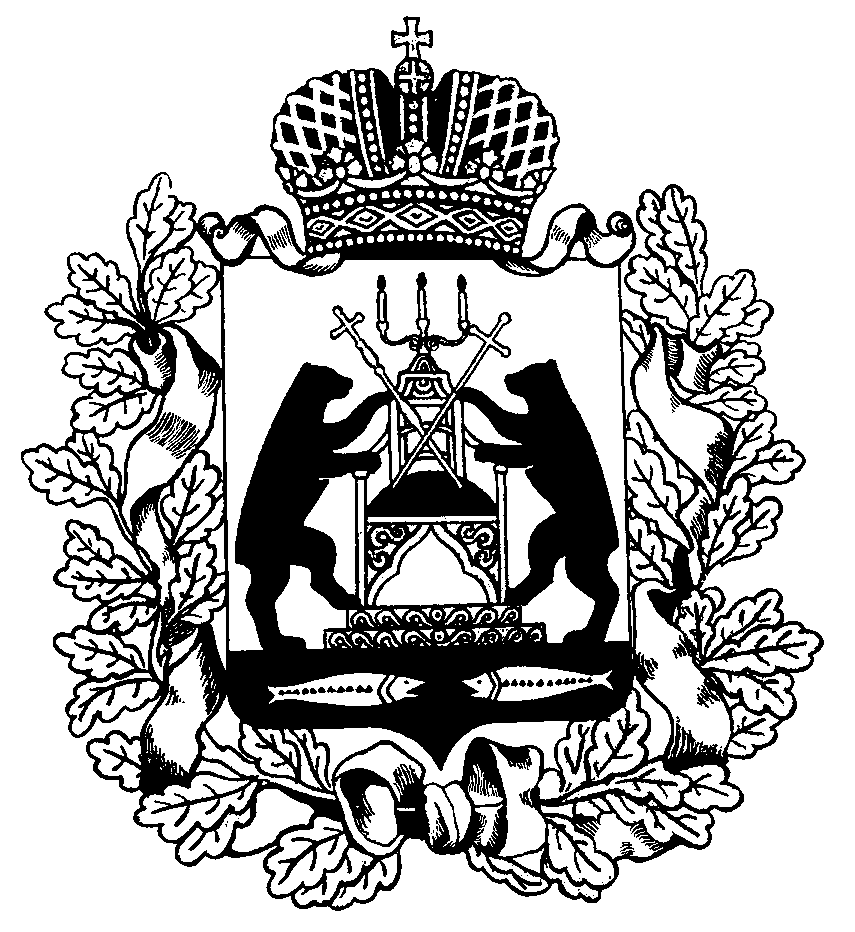 